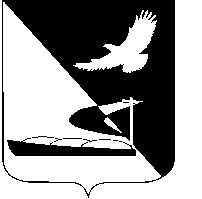 АДМИНИСТРАЦИЯ МУНИЦИПАЛЬНОГО ОБРАЗОВАНИЯ«АХТУБИНСКИЙ РАЙОН»ПОСТАНОВЛЕНИЕ04.04.2016     					                                       № 147О дорожной карте по внедрению успешныхмуниципальных практик в МО «Ахтубинский район»Во исполнение распоряжения Губернатора Астраханской области от 29.12.2015 № 998-р и в целях внедрения на территории МО «Ахтубинский район» успешных муниципальных практик органов местного самоуправления, направленных на развитие и поддержку малого и среднего предпринимательства на муниципальном уровне, включенных в Атлас муниципальных практик, учитывая заинтересованность в улучшении инвестиционного климата, поддержке предпринимательства и снятии  административных барьеров в муниципальном образовании «Ахтубинский район», администрация МО «Ахтубинский район»ПОСТАНОВЛЯЕТ:1. Утвердить прилагаемую дорожную карту по внедрению успешных муниципальных практик в муниципальном образовании «Ахтубинский район» (далее – дорожная карта).2. Определить Гужвину А.Е., начальника управления экономического развития администрации МО «Ахтубинский район», координатором реализации мероприятий дорожной карты.3. Руководителям структурных подразделений администрации МО «Ахтубинский район», ежемесячно, до 2-го числа месяца, следующего за отчетным, представлять в управление экономического развития администрации муниципального образования «Ахтубинский район» информацию о внедрении муниципальной практики по  реализации этапов дорожной карты.4. Управлению экономического развития администрации муниципального образования «Ахтубинский район» (Гужвина А.Е.):4.1. Осуществлять анализ и обобщение информации, полученной от ответственных лиц администрации МО «Ахтубинский район».4.2. Ежемесячно, до 5-го числа месяца, следующего за отчетным, представлять в министерство экономического развития Астраханской области информацию о ходе внедрения успешных муниципальных практик на  территории МО «Ахтубинский район».  5. Отделу информатизации и компьютерного обслуживания администрации МО «Ахтубинский район» (Короткий В.В.) обеспечить размещение настоящего постановления в сети Интернет на официальном сайте администрации МО «Ахтубинский район» в разделе «Экономика» подраздел «инвестиции».  6. Отделу контроля и обработки информации администрации МО «Ахтубинский район» (Свиридова Л.В.) представить информацию в газету «Ахтубинская правда» о размещении настоящего постановления в сети Интернет на официальном сайте администрации МО «Ахтубинский район» в разделе «Экономика» подразделе «Инвестиции».Глава муниципального образования                                                В.А. Ведищев Утвержденапостановлением администрацииМО «Ахтубинский район»от 04.04.2016 № 147Дорожная карта по внедрению  лучших муниципальных практик в МО «Ахтубинский район»Верно:№п/пМероприятие Структурные подразделения администрации МО «Ахтубинский район»Ответственный исполнительСрокПримечание1Внедрение системы оценки регулирующего воздействия проектов муниципальных нормативных правовых актов, затрагивающих вопросы осуществления предпринимательской и инвестиционной деятельности, и экспертизы муниципальных нормативных правовых актов, затрагивающих вопросы осуществления предпринимательской и инвестиционной деятельностиуправление экономического развитияадминистрации МО «Ахтубинский район»Гужвина А.Е. –начальник управленияВ течение годаРазработан Порядок проведения оценки регулирующего воздействия проектов муниципальных нормативных правовых актов, постановление № 897 от 20.07.2015(с изм. от 30.12.2015)2Введение института инвестиционного уполномоченного в муниципальном образованииуправление экономического развитияадминистрации МО «Ахтубинский районГужвина А.Е. –начальник управленияМарт 2016Выносится кандидатура на координационный совет по развитию малого и среднего предпринимательства при главе администрации3Информирование субъектов предпринимательской деятельности о предоставлении муниципальных услугуправление экономического развитияадминистрация МО «Ахтубинский район»;комитет имущественных и земельных отношений;управление жилищно-коммунального хозяйства администрации МО «Ахтубинский район»Морозова В.Н.- председатель КИЗОЛихобабина А.Н.- начальник управленияЗавгороднева Л.П.-заведующая сектором инвестиций, развития и поддержки предпринимательстваВ течение года4Создание совета по улучшению инвестиционного климата и развитию предпринимательства при главе муниципального образованияуправление экономического развития администрации МО «Ахтубинский район»Завгороднева Л.П.-заведующая сектором инвестиций, развития и поддержки предпринимательстваВ течение годаВ районе действует аналогичные два совета: - координационный совет по вопросам развития малого и среднего предпринимательства при главе МО «Ахтубинский район»;- совет по реализацииградостроительной и инвестиционнойполитики на территории МО«Ахтубинский район»5Обеспечение профессиональной подготовки и переподготовки должностных лиц органов местного самоуправления муниципальных образований, осуществляющих деятельность по привлечению инвестиций и предоставлению мер поддержки предпринимательствауправление по правовым и кадровым вопросамБогатова О. В.- заведующая сектором по кадровым вопросамВ течение года6Проведение мероприятий по сокращению сроков и финансовых затрат на прохождение разрешительных процедур в сфере земельных отношений и строительства комитет имущественных и земельных отношений;управление жилищно-коммунального хозяйства администрации МО «Ахтубинский район»Морозова В.Н.- председатель КИЗОЛихобабина А.Н.- начальник управленияВ течение года